「職業リスト」やインターネット等の資料を見たり、先生や身近な人に聞くなどして、世の中にある職業について調べてみましょう。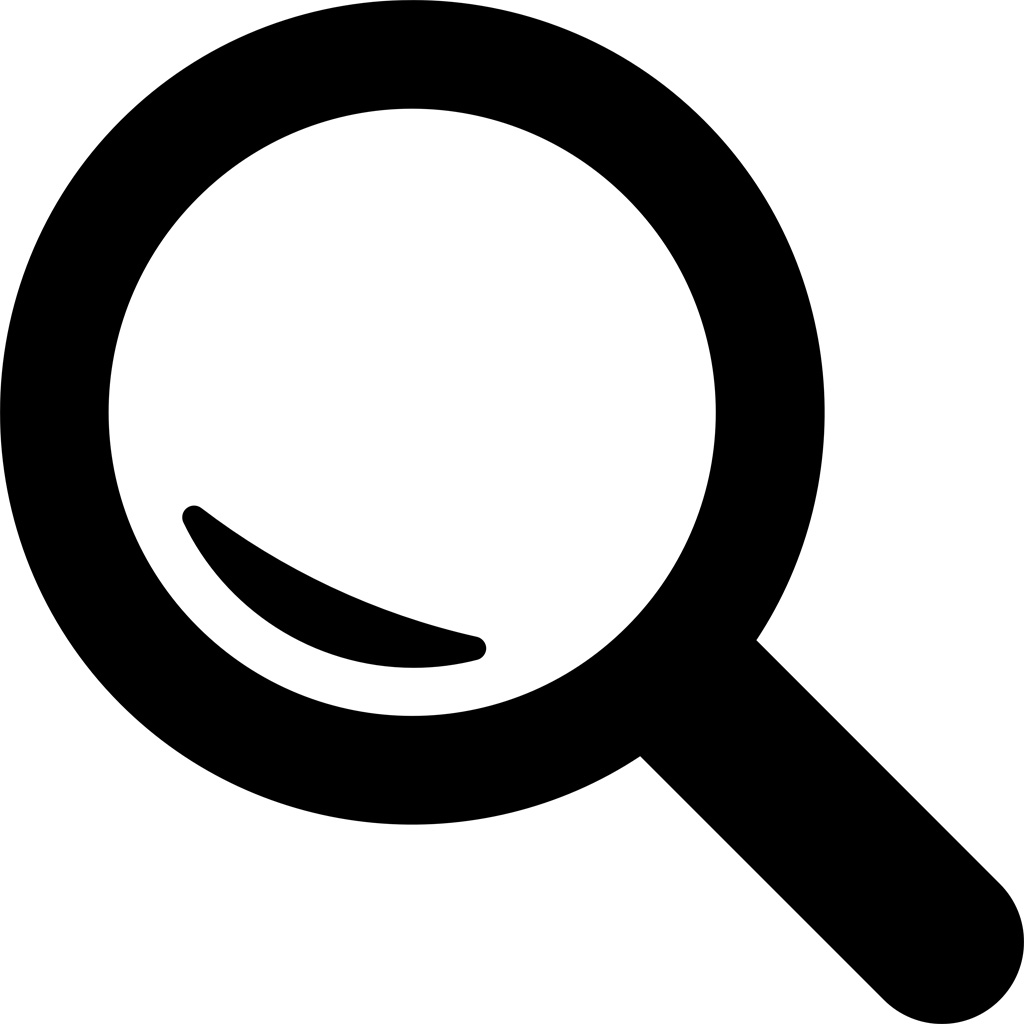 ✎あなたが興味を持った職業について調べて記入しましょう。✎あなたはなぜ興味をもったのか考えてみましょう。✎その職業に就くために必要な適性（性格・技術・知識など）✎研究してみた結果、この職業の評価をしてみよう。仕事内容は、自分のやりたいことにぴったりだ　　　　　　　　　　　（　　　　　）点その職業に就いた場合の生活に、自分は満足できる　　　　　　　　　（　　　　　）点その職業に必要とされる適性は、自分にぴったりだ　　　　　　　　　（　　　　　）点その職業は自分が実際に就ける可能性がある仕事だ　　　　　　　　　（　　　　　）点その職業に就くのに役立つ学問や資格にはとても興味がある　　　　　（　　　　　）点非常にそう思う・・・・５点　　あまりそうは思わない・・・２点そう思う・・・・・・・４点　　そうは思わない・・・・・・１点まあそう思う・・・・・３点　　全くそうは思わない・・・・０点上の表に書き込んだ点数を、レーダーチャートにしてみよう。まずは、それぞれの職業のＡ～Ｅの項目に書き込んだ点数をチャートの該当する場所にマークし、５つマークできたらそれらを線で結ぼう。✎このレーダーチャートから、今の自分はどのような職業が自分にあっているか考えてみましょう。また、どのような理由からか、どのような点を重視したかなどについても書いておきましょう。☆保護者の意見を聞いてみましょう。業界A職種A業界B職種B業界C職種CABCABC